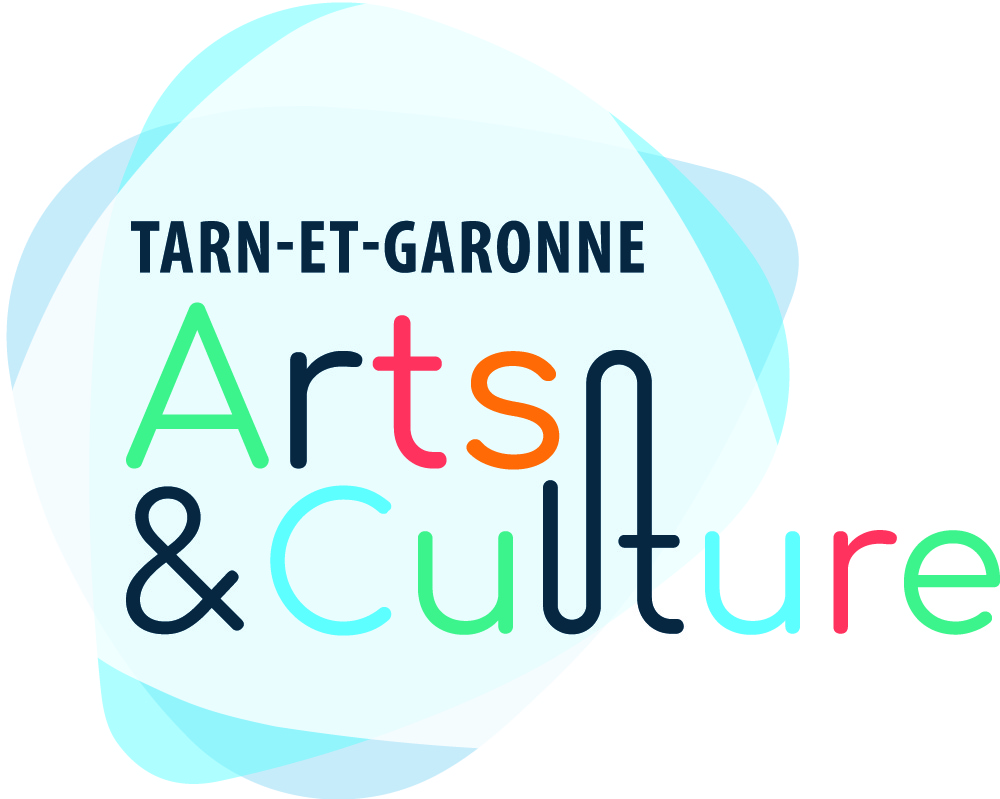 RÉPONSE À L’APPEL A PROJETS « LES CRÉATIONS FERTILES »Identification Nom de la structure : Statut : Adresse : Nom de la personne référence : Qualité :Mail :Tel : Présentation : Présentation générale de la structure : Public concerné : Principales actions menées : Principaux financeurs : Partenaires : Le projet au sein de votre structureProposez-vous des activités culturelles aux personnes que vous accompagnez ? Si oui, lesquelles ? Comment pensez-vous communiquer autour du projet et le valoriser, en interne et en externe ? Dans le cadre de l’appel à projets, pensez-vous travailler en partenariat avec d’autres structures ou municipalités ? Moyens à dispositionDes personnes de votre structure (professionnels, bénévoles) pourront-ils consacrer du temps au projet « Les créations fertiles » ? Pouvez-vous préciser (nombre de personnes et qualité des personnes, temps disponible) ? En plus des moyens humains, pourrez-vous mobiliser d’autres moyens (matériel, moyens financiers…) ? De quels espaces disposez-vous pour une pratique artistique en groupe (grande salle) ? Avez-vous du matériel spécifique (sonorisation, instruments, tapis, etc.) Expression libre Quel serait pour vous l’intérêt d’accueillir une compagnie en résidence ? Quelles sont vos attentes ? Avez-vous des souhaits à propos d’une discipline en particulier que vous souhaiteriez faire découvrir à vos publics (musique, danse, théâtre, cirque, marionnettes). N’hésitez pas à mentionner toute information qui vous semblera utile. Merci pour votre participation. Vous recevrez une réponse au plus tard le 15 octobre. 